闽 南 师 范 大 学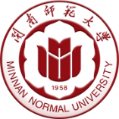    2023  年创新平台运行经费申请表  创新平台 ：                                                     年   月   日备注：（1）经费来源由科研处填写；     （2）本表一式两份，科研处、平台各执一份。科目名称项目经费（万）资助经费预算计算依据(请务必详实)经费支出定义办公费实验耗材仪器设备维护维修费开放课题经费学术委员会会议经费合计所在平台审核意见平台负责人（签字）：                 单 位（盖章）   年    月    日平台负责人（签字）：                 单 位（盖章）   年    月    日平台负责人（签字）：                 单 位（盖章）   年    月    日所在学院审核意见单位负责人（签字）：                   单 位（盖章）                                                              年    月    日单位负责人（签字）：                   单 位（盖章）                                                              年    月    日单位负责人（签字）：                   单 位（盖章）                                                              年    月    日科研处审核意见：单位负责人（签字）：单   位（盖  章）                                                                      年    月    日科研处审核意见：单位负责人（签字）：单   位（盖  章）                                                                      年    月    日科研处审核意见：单位负责人（签字）：单   位（盖  章）                                                                      年    月    日科研处审核意见：单位负责人（签字）：单   位（盖  章）                                                                      年    月    日